DONATIONS AND CHARITY MEMBERSHIPThe Friends of Fleckney Library have taken on  the running of our village library from Leicestershire County Council from 7th March 2016. We are a Charitable Incorporated Organisation [CIO] registered by the Charity Commission and our Trustees and Volunteers will run the library. We will provide all the usual library services for Fleckney and the surrounding area.We will continue to offer computers for public use and we plan to extend the opening hours and introduce more community activities in the library. We will need to raise several thousands of pounds to keep the library open in the future and we hope you will consider helping us financially as we will need the generosity of our supporters and library users to help us make this Community Managed Library a success.There are different ways you can help us:By becoming a Member of ‘The Friends of Fleckney Library’ charity  – annual membership fee of £10.00By a monthly standing order of your choice from  £2 each month up to whatever amount you would like to giveBy one-off donations of any amount at any time.We will be registering for Gift Aid so if you are a UK taxpayer you will be able to donate under the Gift Aid scheme.Methods of payment:Cheques should be made payable to The Friends of Fleckney Library:Payment can also be made by BACS transfer or Standing Order to:The Friends of Fleckney LibraryAccount No: 65787643Sort Code:     08-92-99Cash in the donations box at the libraryPlease complete the form overleaf and send it to:The Treasurer   Fleckney Community Library, School Street, Fleckney LE8 8ASThank you for your support!Charity No: 1165571To The Friends of Fleckney LibraryYour Name:..........................................................................................................................Address:............................................................................................................................................................................................................................................................................Telephone No:..............................................................Email:....................................................................................................................................Please tick as appropriate:Gift AidI am a UK taxpayer intending tax to be reclaimed on my subscription under the Gift Aid SchemeTick (        )Your signature:.....................................................................................................................Date:................................................................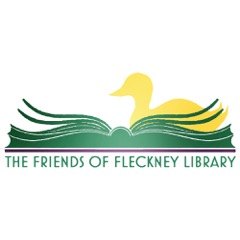 I would like to become a Member of The Friends of Fleckney LibraryAnnual fee £10.00I would like to make a monthly donation of £...................by standing order.I would like to make a one-off donation of £.................................Payment detailsPayment detailsI enclose a cheque for £......................... made payable to The Friends of Fleckney LibraryI have made a BACS  payment of £............................  Account No: 65787643                                                                                       Sort Code: 08-92-99I have set up a standing order to   Account No: 65787643 Sort Code: 08-92-99